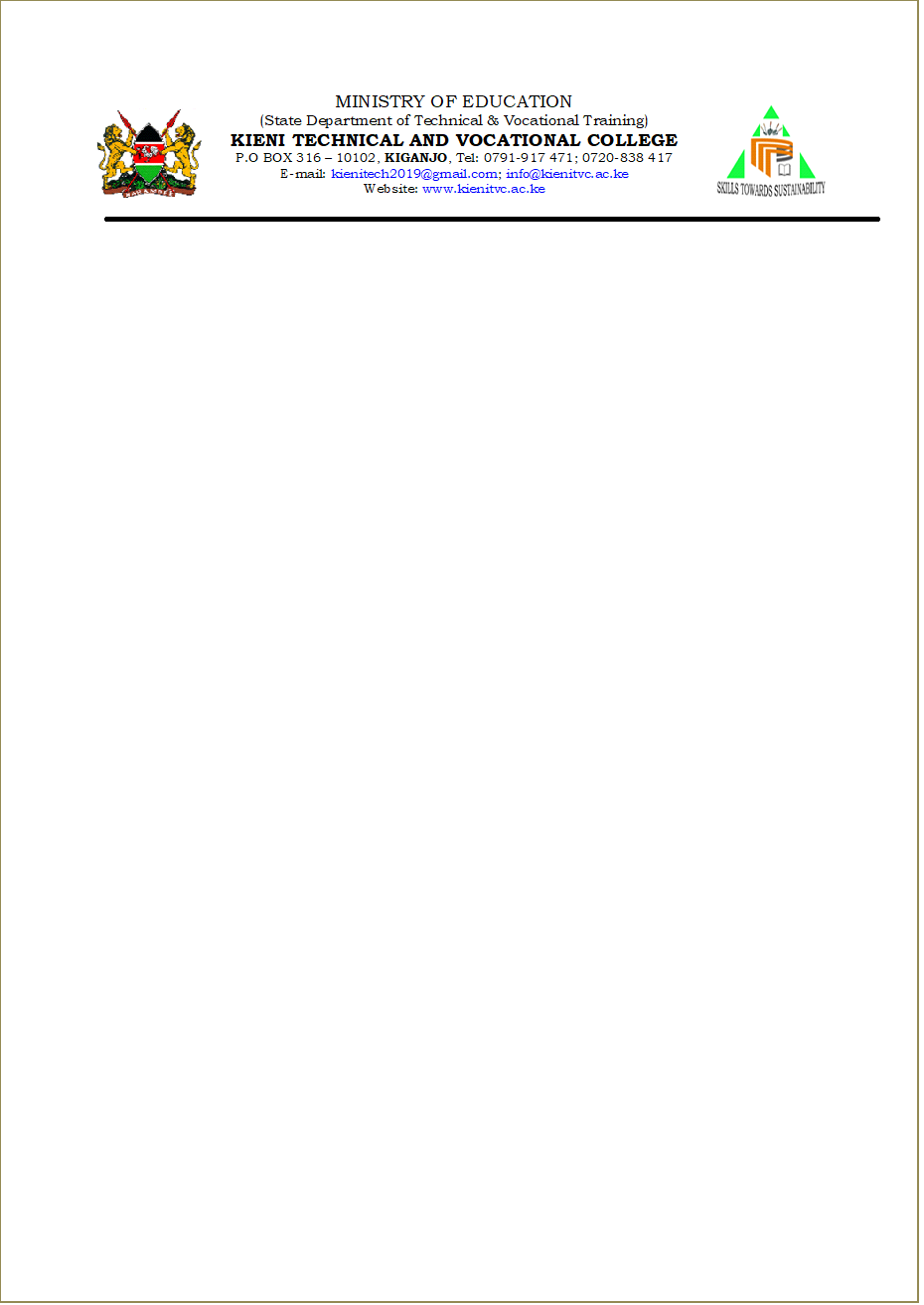 MKATABA WA UTOAJI HUDUMA KWA WANANCHI.Chuo Cha Ufundi Cha Kieni kimejitolea kwa viwango vya juu vya huduma na kitatumia viwango vifuatavyo katika utoaji wa huduma.KIENI TVC IMEJITOLEA KWA HESHIMA NA UBORA KATIKA UTOAJI HUDUMAHuduma yoyote ambayo haiambatani na viwango vilivyo hapo juu au afisa ambaye hafuati ahadi, heshima na ubora katika utoaji wa huduma anapaswa kuripotiwa kwa:NAMBARIHUDUMA INAYOTOLEWAWAJIBUADAMUDAIDARA HUSIKAHuduma za usaidizi wa ofisi na utawalaTembelea ofisi husika wakati wa saa rasmi za kaziBureKati ya saa mbili asubuhi na saa kumi na moja jioni kwa siku zote za kaziKatibuMaswaliZiara ya hiari/ simuBureMuda wa dakika tanoKarani wa mapokeziKushughulikia mawasilianouwasilishaji wa mawasiliano kwa usahihi   BureNdani ya siku saba (7) baada ya kupokea baruaNdani ya saa ishirini na nne (24) kwa barua pepeKatibuMajibu ya malalamiko, pongezi na mapendekezoToa mapendekezo, malalamiko na pongezi kupitia njia rasmiBureNdani ya siku kumi na nne (14) za kazi baada ya kupokelewaKamati ya Kushughulikia MalalamikoUandikishaji na usajili wa wanafunzi wapyaUwasilishaji wa fomu za maombi zilizojazwa ipasavyo, fomu za usajili na vyeti vya taaluma husika kwa ajili ya kuthibitishwa.ada zinazotumika kulingana na muundo wa ada uliopoBarua ya kiingilio –Kati ya saa mbili asubuhi na saa kumi na moja jioni kwa siku zote za kaziUsajili kulingana na tarehe maalum ya kuripotiMsajiliKutolewa kwa matokeo ya mitihani ya muhula wa mwishoFanya mitihani (ya ndani)BureMatokeo yatatolewa ndani ya mwezi mmoja (1) baada ya mitihaniKamati ya kitaalumaUtoaji wa hati za matokeo na vyetiUwasilishaji wa fomu ya kibali iliyojazwa ipasavyoBureKulingana na kalenda ya mtihani wa KNEC/KASNEB/NITAMsajiliUnunuzi wa bidhaa na hudumaKuzingatia mchakato wa ununuziBureKwa mujibu wa taratibu za manunuzi za PPDA.Afisa UnunuziMalipo ya bidhaa na huduma kwa wauzajiUtoaji wa bidhaa na hudumaBureNdani ya siku sitini (60) baada ya kupokea nyaraka husikaAfisa wa FedhaMalipo ya masurufu na madaiUwasilishaji wa hati husikaBureNdani ya saa arobaini na nane (48) baada ya kupokea nyaraka husikaAfisa FedhaMalipo ya karoUwasilishaji wa hati ya malipo ya benki/hundi/agizo la pesaBureNdani ya dakika 5Afisa FedhaKibali cha wanafunzi na wafanyakazi wanaoondokaUwasilishaji wa fomu ya kibali kwa ofisi husika BureNdani ya dakika 15 kwa kila sehemu baada ya kupokea na kuthibitishwa kwa fomu ya kibaliWakuu wa Idara zoteMkuu wa shule                                           Chuo cha Ufundi na Ufundi KieniPO.BOX 316-10102, KIGANJO,TEL, 0791-917471:Barua pepe: kienitech2019@gmail.com;info@kienitvc.ac.keTovuti: www.kienitvc.ac.keAfisa Mtendaji MkuuTume ya Utawala wa Haki+254-20-2270000,2303000,2603765,2441211,Barua pepe:  complain@Ombudsman.Go.Ke ; Info@Ombudsman.Go.Ke